Página Web de la Administración para el Sustento de MenoresDirectorio de Agencias de PRDirectorio de Municipios de PRDirectorio de Agencias Federales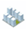 Oficinas de Servicio a través de Puerto RicoOficinas de Servicio a través de Puerto RicoOficinas de Servicio a través de Puerto RicoOficinas de Servicio a través de Puerto RicoPuebloDirección PostalTeléfonos / Fax Horario de ServicioAGUAS BUENASAGUAS BUENASAGUAS BUENASAGUAS BUENASCentro Gubernamental Calle Rafael Laza FinalAguas Buenas, PRPO Box 515Aguas Buenas, PR 00763Tel: (787) 732-6655Tel: (787) 924-8005Lunes a Viernes:8:00am - 12:00pm1:00am - 4:30pm
BARRANQUITASBARRANQUITASBARRANQUITASBARRANQUITASCentro Gubernamental RosaidaCalle Padre Berrios finalBarranquitas, PRPO Box 39Barranquitas, PR 00794Tel: (787) 857-5248Fax: (787) 857-5786Lunes a Viernes:8:00am - 12:00pm1:00am - 4:30pmCAGUASCAGUASCAGUASCAGUASEdificio Angora162 Calle Gautier BenítezCaguas, PR 00726PO Box 638Caguas, PR 00726Tel: (787) 745-1225Lunes a Viernes:8:00am - 12:00pm1:00am - 4:30pmCIDRACIDRACIDRACIDRACalle Jose de Diego FinalCarr. 172Cidra, PR(Salida a Comerío)PO Box 238Cidra, PR 00739Tel: (787) 714-3122Tel: (787) 714- 2535Lunes a Viernes:8:00am - 12:00pm1:00am - 4:30pm
COMERÍOCOMERÍOCOMERÍOCOMERÍOEdificio Manuel Pérez Calle Gerónimo RiveraComerío, PRPO Box 1125Comerío, PR 00782Tel: (787) 875-4456Lunes a Viernes:8:00am - 12:00pm1:00am - 4:30pm
GURABOGURABOGURABOGURABOCentro Gubernamental Gurabo, PRPO Box 367Gurabo, PR 00778Tel: (787) 737-0530Tel: (787) 712-2000 Tel: (787) 712-2001 Fax: (787) 712-1233Lunes a Viernes:8:00am - 12:00pm1:00am - 4:30pm
SAN LORENZOSAN LORENZOSAN LORENZOSAN LORENZOCentro Gubernamental Piso 2Calle Luis Muñoz RiveraSan Lorenzo, PRPO Box 903San Lorenzo, PR 00754Tel: (787) 736-2110Lunes a Viernes:8:00am - 12:00pm1:00am - 4:30pm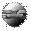 Otros Enlaces